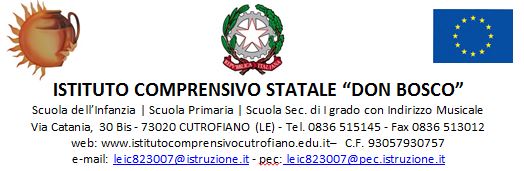 ADOZIONE LIBRI DI TESTOANNO SCOLASTICO __________/__________Insegnante/i proponente/i _____________________________________________.Sede _____________________________________________________________.Testo proposto  (Nuova Adozione)Materia ______________________ Classi ____________ Sez. _______________Titolo _____________________________________________________________Autore _____________________________________ Editore _________________Volume ________________________  Prezzo ____________________________			(Unico  o 1° - 2° - 3°)Codice ISBN __________________________________________________________.Motivazione della proposta_______________________________________________________________________________________________________________________________________________________________________________________________________________________________________________________________________________________________________________________________________________________________________________________________________________________________________________________________________________________________________________________________________________________________________________________________________________________________________________________________.Data _________________________ 		Firma 	________________________										________________________										________________________